Buzzards – Autumn Term 1											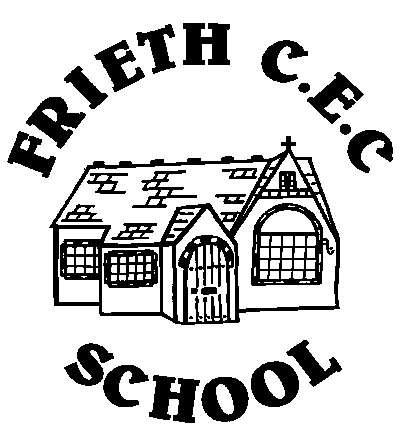 MondayTuesdayWednesdayThursday Friday 8:55 - 9:05Registration and Morning WorkRegistration and Morning WorkRegistration and Morning WorkRegistration and Morning WorkRegistration and Morning Work9:05 - 10:00EnglishEnglishEnglishEnglishEnglish10:00 - 10:15Collective WorshipCollective WorshipCollective WorshipCollective WorshipCollective Worship10:15 - 10:30BREAK10:30 – 11:00PhonicsPhonicsPhonicsPhonicsPhonics11:00 – 11:55MathsMathsMathsMathsMaths11:55 - 12:15Guided ReadingGuided ReadingGuided ReadingGuided ReadingGuided Reading12:15 - 1:15LUNCH1:15 - 2:15HistoryForest School SciencePEPE2:15 - 3:15PSHEForest School ComputingREArt/DT